Publicado en  el 27/03/2015 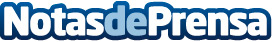 Cellnex Telecom hace efectiva la compra de 7.377 torres de telefonía móvil del operador WIND en ItaliaDatos de contacto:Nota de prensa publicada en: https://www.notasdeprensa.es/cellnex-telecom-hace-efectiva-la-compra-de-7_1 Categorias: Telecomunicaciones http://www.notasdeprensa.es